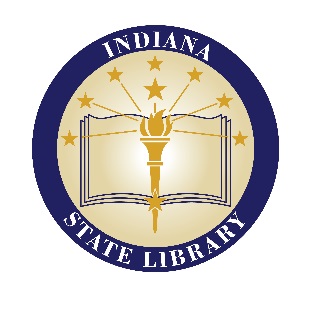 Resource Sharing Committee MinutesPrepared by Josh Petrusa10/26/22, 1 pm ESTPresent on Teams: Ruth Frasur, Nicole Brock, Scott Garrison, Ruth Connell, Darlene Fox, Josh Petrusa, Nick Schenkel, Jen Clifton, John Wekluk, Stephanie Asberry, Matt Etzel, Alison Davis, Jeff Siemon, Robert Roethemeyer AgendaCall Meeting to Order (N. Schenkel at 1:04 PM)Approval of Agenda (R. Connell moved, D. Fox seconded; approved by acclamation)Approval of Minutes (R. Connell moved, D. Fox seconded; approved by acclamation)State Library Report (N. Brock led using PowerPoint from D2D)Evergreen (R. Frasur)Membership now 128 libraries in 190 locations; Lowell PL joining soon.Represents 54% of public library systems in Indiana; has 2.7m bib recordsVery active resource sharing among Evergreen Libraries; items shared between Evergreen dwarfs items in/out from SRCS. Data does not suggest smaller (Evergreen) libraries are borrowing a ton of items from larger IN PL systems.JP brings up the return on investment question; cost of Evergreen and its sharing volume vs. cost of SRCS and its sharing volumeSRCS 197 libraries participating; roughly 4800 requests handled per month. Fill rate has gone from 57% to 87% between 2016-22 (mostly due to data cleanup and policy refinement). Update to API for search coming soon, along with Z39.50 improvement.Discussion of whether patron initiation of SRCS requests is even offered by libraries; RF says almost no Evergreen libraries promote it. Some libraries use it only as staff tool; possible to block patron requests, but most don’t do that. Is the goal to encourage direct patron requests? Was that the intent? Is that possible due to the limitations of bib data and library system interoperability?What is the fundamental goal of SRCS? Who is deciding that? Who is guiding this process as the RFP is released?Letter of Intent sent to IDOA last month; need to schedule a working group in the next month to give feedback ahead of deliberations. Nicole will send an invite. ISL cleared space for SRCS incoming item volume which never materialized. Some libraries turned it on but never used it.AutoGraphics staff mentioned non-returnables (copies) being possible at D2D; many were not aware (ISL never intended this at launch), so perhaps a session on options should be presented to libraries.IN-SHARE update132 libraries using; average of 660 requests per month; fill rate 84%Some libraries use it only as a last resort if an item is not available via Evergreen or SRCSInfoExpress update346 libraries; ~178 stops per day, ~59,000 parcels per monthContract with NOW Courier ends June 2023; RFP issued in Sept.; rate increases expected with new contractHas Evergreen’s increased volume maxed out the courier’s capacity? Optimizing routes is difficult with other aspects of their business (medical, payroll, etc.).Issues with driver retention still happeningINSPIRE update2021 saw 2.9 million full text requests across the 70+ databases contained in the program@InspireIndiana is now on Facebook and InstagramStatistical tracking is still difficult – what should ISL be tracking? Sessions and searches are not trustworthy. Website stats – Stacks from EBSCO can give hits from Google Analytics. Jarbo Marketing took videos of ISL’s Suzanne Walker reading trivia questions which will be used in marketing campaign.Question on ISL support for FirstSearch – will that be continuing, or is that going away soon? ISL is still waiting to hear from state budget office on whether cuts from two years ago will be restored. Indiana Digital Library updateLaunched in March 2022 with 203 member libraries; 2.7 million checkouts alreadyPlanning on marketing with OverDrive about the volume of checkouts – around 1 million mark but that may increase further by then.Collection Management team; volunteer librarians to carry out the collection development plan, continuing on after departure of first chair.Directors of IDL member libraries meet regarding collection policies and procedures for the Coll. Mgmt team, as well as the budget oversight (costs shared between libraries, the consortium, and ISL). Proposed a coordinator be hired to oversee all of this activity – hoping for self-nominations due to the level of work involved.  Old Business Discovery to Delivery 202268 total attendees (including vendor reps); good energy around returning to in-person, survey response rate low, but feedback was positive.Positive comments on having AutoGraphics staff present Will hold in-depth discussion on survey feedback for next meetingNew BusinessnoneSet next meeting datesNicole will send poll; hopefully before the end of the year.Discussion of SRCS program goals in the next few weeks, hopefully.Adjourned at 2:31 PM.